AIRPORT OPERATIONS MANAGEMENTAirport Operations Management youth apprentices gain various, high-demand airport operations management skills, including facility maintenance, safety, and general airport operations. Apprentices must adhere to industry safety and security standards.Length of Apprenticeship: One yearoccupational CompetenciesAirport Operations Management youth apprentices must complete a total of 8 Airport Operations Management competencies. Employers can substitute up to 1 competency in each year with other occupationally appropriate skills. Substitutions must be added to the competency list for assessment. Note that where necessary, skills can be simulated.Youth Apprentice informationRequirementsLevel One RequirementsYouth apprentices must complete ALL the items listed below. Check completed areas.  Competency checklist  Employability Skills checklist (in this OJL Guide) or the DPI Employability Skills Certificate   Related instruction equal to 1 high school credit or at least 3 college credits  Minimum of 450 work hoursHoursRecord the hours the youth apprentice worked.Related Instruction YEAR 1: Indicate which related instruction courses the youth apprentice completed.  SIGNATURESThe On-the-Job Learning Performance Standards Guide includes a list of competencies youth apprentices learn through mentoring and training at the worksite. Instructions for the Worksite Employers/Mentors and School-Based or YA coordinators: This document should be reviewed with the employer/mentor, school-based or YA coordinator on a regular basis with the youth apprentice to record progress and plan future steps to ensure completion of the required competencies. Mentors, school-based/YA coordinator, and the apprentice sign below.employability Skills (TO BE COMPLETED BY yA EMPLOYER/MENTOR)Youth apprentices must demonstrate key employability skills. The DWD YA program employability skills requirement may be attained and demonstrated through two processes. (See options listed below.) Employability skills must be completed for every year a student is in the program.  The DPI Employability Skills Certificate may be counted as meeting one of those two years, provided the certificate is earned in the same year the student is enrolled in youth apprenticeship or they can complete the YA Employability Skills in the OJL. The Employability Skills Certificate must be obtained through the DPI.If a student has successfully completed a Wisconsin Department of Public Instruction (DPI) State-Certified Cooperative Education, Co-Op Employability Skill certification then they have met the YA Employability Skills requirement for that year.  A copy of the student’s DPI Co-Op Employability Skill Certificate must be maintained on file with their YA regional consortium. Earned Wisconsin Employability Skills Certificate (checked if applicable) or, Completed and rated “Employability Skills” through this YA OJL guide as described below. The following skills are required of all youth apprentices.OCCUPATIONAL Competencies 
(TO BE COMPLETED BY yA EMPLOYER/MENTOR)Airport Operations Management youth apprentices gain various, high-demand airport operations management skills, including facility maintenance, safety, and general airport operations. Apprentices must adhere to industry safety and security standards.Rating Scale3: Exceeds entry level criteria | Requires minimal supervision | Consistently displays this behavior 2: Meets entry level criteria | Requires some supervision | Often displays this behavior 1: Needs improvement | Requires much assistance and supervision | Rarely displays this behaviorIf any competencies are rated "1" on the final performance review checklist that is submitted to WI DWD it is considered a failed checklist.YA Post-Program Completion survey: Employer FeedbackEmployers complete the following information.  YA Coordinators will enter this into the Post-Program Completion Survey. YA Post-Program Completion survey: completed by YA consortiumThe Post-Program Completion Survey form is to be provided to each student completing the Youth Apprenticeship program to capture information on the student's plans after leaving the program. This form should be completed by the Youth Apprenticeship Coordinator to capture information from all high school seniors and their employers after successful completion of the Youth Apprenticeship Program.The form should be completed during the final meeting between the student, mentor, and Youth Apprenticeship Coordinator, when the final checklist or On-the-Job Learning (OJL) Guide is filled out and signed. Information captured on this form must be entered online using the Youth Apprenticeship Online Data Application (YODA) System. No part of this document may be altered, duplicated, or extracted without written consent from the Wisconsin Department of Workforce Development (DWD). DWD is an equal opportunity employer and service provider. If you have a disability and need assistance with this information, please dial 7-1-1 for Wisconsin Relay Service. Please contact the Division of Employment and Training at 888-258-9966 and press 6 to request information in an alternate format, including translated to another language.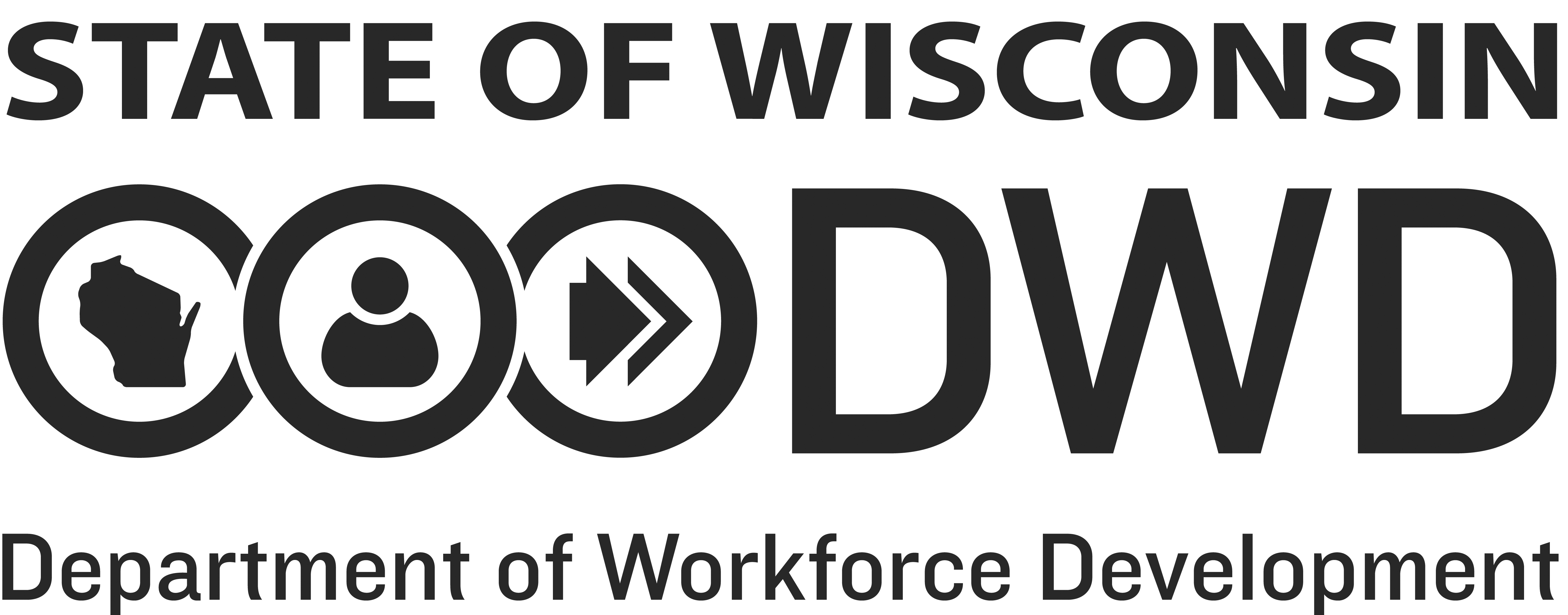 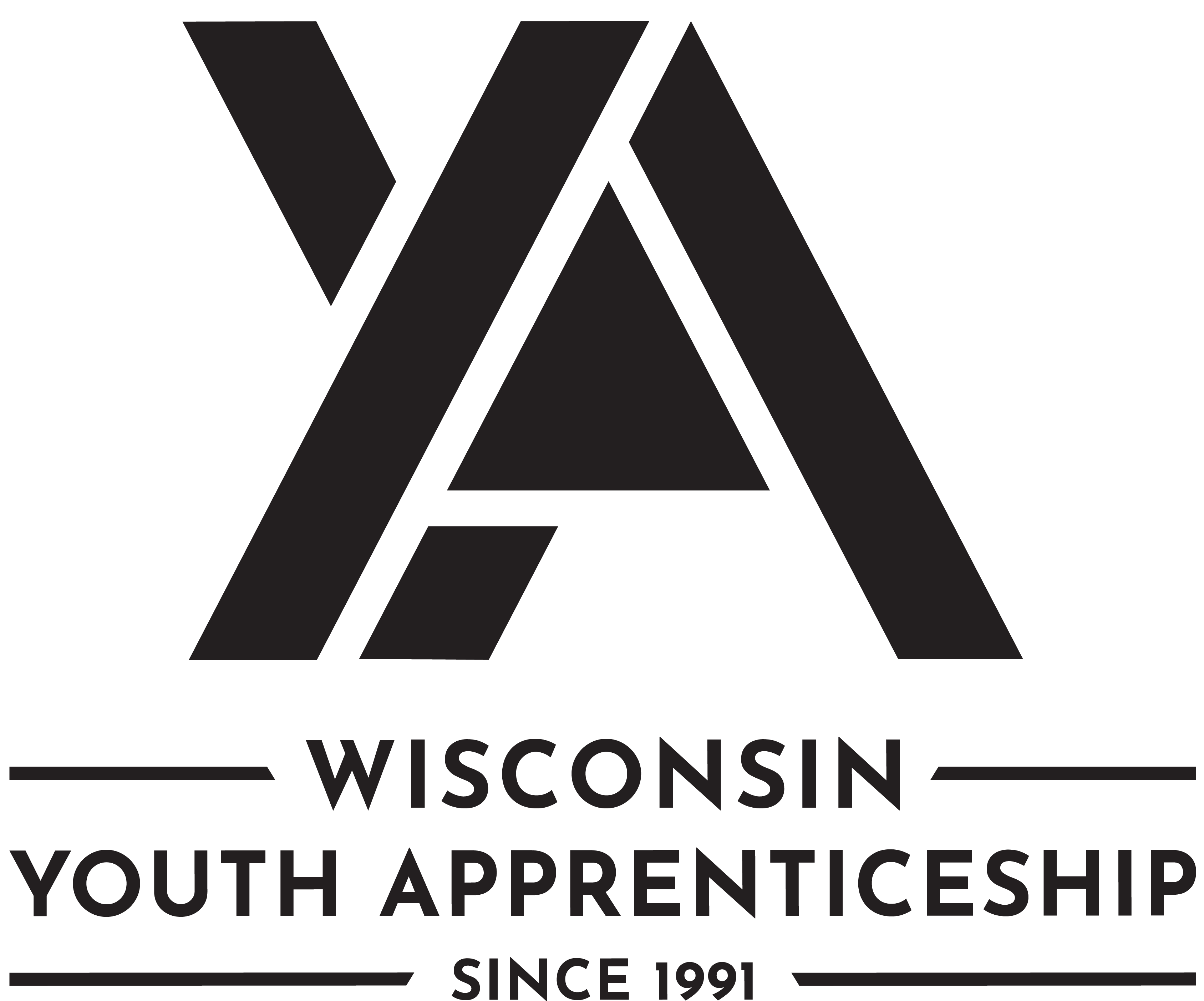 Airport Operations ManagementYouth ApprenticeshipCompetencies  Conduct Airfield InspectionsPerform airport safety and security checksUse Airport Operational Plans supporting daily jobs and tasksPerform Airfield MaintenancePerform Facility MaintenanceMaintain airport equipmentPerform administrative dutiesPromote airport business sustainability and growthAirport Operations ManagementYouth ApprenticeshipOn-the-Job Learning Performance Standards Guide(tO BE COMPLETED BY ya cONSORTIUM)Youth Apprentice Name Youth Apprentice Name YA Coordinator YA ConsortiumSchool DistrictHigh School Graduation DateTotal Hours EmployedCompany NameTelephone NumberDual CreditCourse Number and TitleCreditsInstruction ProviderEmployer/Mentor SignatureEmployer/Mentor SignatureEmployer/MentorEmployer/MentorBusiness/CompanyBusiness/CompanyDate SignedDate SignedSchool-Based and/or YA Coordinator SignatureSchool-Based and/or YA Coordinator SignatureSchool-Based and/or YA CoordinatorSchool-Based and/or YA CoordinatorSchool District or OrganizationSchool District or OrganizationDate SignedDate SignedYouth Apprentice SignatureYouth Apprentice SignatureYouth ApprenticeYouth ApprenticeSchool District / High SchoolSchool District / High SchoolDate SignedDate Signed3Exceeds Expectations:  Exceeds entry-level criteria; requires minimal supervision; consistently displays this behavior2Meets Expectations:  Meets entry-level criteria; requires some supervision; often displays this behavior1Working to Meet Expectations:  Needs improvement; requires much assistance and supervision; rarely displays this behaviorEmployability SkillsRatingRatingRatingCompetency and Rating CriteriaCompetency and Rating CriteriaMinimum Rating of 2 for EACHCheck RatingMinimum Rating of 2 for EACHCheck RatingMinimum Rating of 2 for EACHCheck RatingCompetency and Rating CriteriaCompetency and Rating Criteria123Develops positive work relationships with others.Examples of qualities and habits that the employee might exhibit include . . . Interacts with others with respect and in a non-judgmental mannerResponds to others in an appropriate and non-offensive mannerHelps co-workers and peers accomplish tasks or goalsApplies problem-solving strategies to improve relations with othersWhen managing others, shows traits such as compassion, listening, coaching, team development, and appreciationDevelops positive work relationships with others.Examples of qualities and habits that the employee might exhibit include . . . Interacts with others with respect and in a non-judgmental mannerResponds to others in an appropriate and non-offensive mannerHelps co-workers and peers accomplish tasks or goalsApplies problem-solving strategies to improve relations with othersWhen managing others, shows traits such as compassion, listening, coaching, team development, and appreciationCommunicates effectively with othersExamples of qualities and habits that the employee might exhibit include . . . Adjusts the communication approach for the target audience, purpose, and situation to maximize impactOrganizes messages/information in a logical and helpful mannerSpeaks clearly and writes legiblyModels behaviors to show active listeningApplies what was read to actual practiceAsks appropriate questions for clarityCommunicates effectively with othersExamples of qualities and habits that the employee might exhibit include . . . Adjusts the communication approach for the target audience, purpose, and situation to maximize impactOrganizes messages/information in a logical and helpful mannerSpeaks clearly and writes legiblyModels behaviors to show active listeningApplies what was read to actual practiceAsks appropriate questions for clarityCollaborates with othersExamples of qualities and habits that the employee might exhibit include . . . Works effectively in teams with people of diverse backgrounds regardless of sex, race, ethnicity, nationality, sexuality, religion, political views, and abilitiesShares responsibility for collaborative work and decision makingUses the problem-solving process to work through differences of opinion in a constructive manner to achieve a reasonable compromiseAvoids contributing to an unproductive group conflictShares information and carries out responsibilities in a timely mannerCollaborates with othersExamples of qualities and habits that the employee might exhibit include . . . Works effectively in teams with people of diverse backgrounds regardless of sex, race, ethnicity, nationality, sexuality, religion, political views, and abilitiesShares responsibility for collaborative work and decision makingUses the problem-solving process to work through differences of opinion in a constructive manner to achieve a reasonable compromiseAvoids contributing to an unproductive group conflictShares information and carries out responsibilities in a timely mannerMaintains composure under pressureExamples of qualities and habits that the employee might exhibit include . . . Uses critical thinking to determine the best options or outcomes when faced with a challenging situationCarries out assigned duties while under pressureActs in a respectful, professional, and non-offensive manner while under pressureApplies stress management techniques to cope under pressureMaintains composure under pressureExamples of qualities and habits that the employee might exhibit include . . . Uses critical thinking to determine the best options or outcomes when faced with a challenging situationCarries out assigned duties while under pressureActs in a respectful, professional, and non-offensive manner while under pressureApplies stress management techniques to cope under pressureDemonstrates integrityExamples of qualities and habits that the employee might exhibit include . . . Carries out responsibilities in an ethical, legal and confidential mannerResponds to situations in a timely mannerTakes personal responsibility to correct problemsModels behaviors that demonstrate self-discipline, reliability, and dependabilityDemonstrates integrityExamples of qualities and habits that the employee might exhibit include . . . Carries out responsibilities in an ethical, legal and confidential mannerResponds to situations in a timely mannerTakes personal responsibility to correct problemsModels behaviors that demonstrate self-discipline, reliability, and dependabilityPerforms quality workExamples of qualities and habits that the employee might exhibit include . . . Carries out written and verbal directions accuratelyCompletes work efficiently and effectivelyPerforms calculations accuratelyConserves resources, supplies, and materials to minimize costs and environmental impactUses equipment, technology, and work strategies to improve workflowApplies problem-solving strategies to improve productivityAdheres to worksite regulations and practicesMaintains an organized work areaPerforms quality workExamples of qualities and habits that the employee might exhibit include . . . Carries out written and verbal directions accuratelyCompletes work efficiently and effectivelyPerforms calculations accuratelyConserves resources, supplies, and materials to minimize costs and environmental impactUses equipment, technology, and work strategies to improve workflowApplies problem-solving strategies to improve productivityAdheres to worksite regulations and practicesMaintains an organized work areaProvides quality goods or services (internal and external)Examples of qualities and habits that the employee might exhibit include . . . Shows support for the organizational goals and principles by own personal actionsDisplays a respectful and professional image to customersDisplays an enthusiastic attitude and desire to take care of customer needs Seeks out ways to increase customer satisfactionProduces goods to workplace specificationsProvides quality goods or services (internal and external)Examples of qualities and habits that the employee might exhibit include . . . Shows support for the organizational goals and principles by own personal actionsDisplays a respectful and professional image to customersDisplays an enthusiastic attitude and desire to take care of customer needs Seeks out ways to increase customer satisfactionProduces goods to workplace specificationsShows initiative and self-directionExamples of qualities and habits that the employee might exhibit include . . . Prioritizes and carries out responsibilities without being toldResponds with enthusiasm and flexibility to handle tasks that need immediate attentionReflects on any unsatisfactory outcome as an opportunity to learnImproves personal performance by doing something different or differentlyAnalyzes how own actions impact the overall organizationSupports own action with sound reasoning and principlesBalances personal activities to minimize interference with work responsibilitiesShows initiative and self-directionExamples of qualities and habits that the employee might exhibit include . . . Prioritizes and carries out responsibilities without being toldResponds with enthusiasm and flexibility to handle tasks that need immediate attentionReflects on any unsatisfactory outcome as an opportunity to learnImproves personal performance by doing something different or differentlyAnalyzes how own actions impact the overall organizationSupports own action with sound reasoning and principlesBalances personal activities to minimize interference with work responsibilitiesAdapts to changeExamples of qualities and habits that the employee might exhibit include . . . Shows flexibility and willingness to learn new skills for various job rolesUses problem-solving and critical-thinking skills to cope with changing circumstancesModifies own work behavior based on feedback, unsatisfactory outcomes, efficiency, and effectivenessDisplays a "can do" attitudeAdapts to changeExamples of qualities and habits that the employee might exhibit include . . . Shows flexibility and willingness to learn new skills for various job rolesUses problem-solving and critical-thinking skills to cope with changing circumstancesModifies own work behavior based on feedback, unsatisfactory outcomes, efficiency, and effectivenessDisplays a "can do" attitudeDemonstrates safety and security regulations and practicesExamples of qualities and habits that the employee might exhibit include . . . Follows personal safety requirementsMaintains a safe work environmentDemonstrates professional role in an emergencyFollows security proceduresMaintains confidentialityDemonstrates safety and security regulations and practicesExamples of qualities and habits that the employee might exhibit include . . . Follows personal safety requirementsMaintains a safe work environmentDemonstrates professional role in an emergencyFollows security proceduresMaintains confidentialityApplies job-related technology, information, and mediaExamples of qualities and habits that the employee might exhibit include . . . Applies technology effectively in the workplaceAssesses and evaluates information on the jobAssesses training manuals, website, and other media related to the jobApplies job-related technology, information, and mediaExamples of qualities and habits that the employee might exhibit include . . . Applies technology effectively in the workplaceAssesses and evaluates information on the jobAssesses training manuals, website, and other media related to the jobFulfills training or certification requirements for employmentExamples of this requirement may include . . . Participation in required career-related training and/or educational programsPassing certification tests to qualify for licensure and/or certificationParticipation in company training or orientationFulfills training or certification requirements for employmentExamples of this requirement may include . . . Participation in required career-related training and/or educational programsPassing certification tests to qualify for licensure and/or certificationParticipation in company training or orientationSets personal goals for improvementExamples of this requirement may include . . . Setting goals that are specific and measurableSetting work-related goals that align with the organization's missionIdentifying strategies to reach goalsReflecting on goal progress to regularly evaluate and modify goalsSets personal goals for improvementExamples of this requirement may include . . . Setting goals that are specific and measurableSetting work-related goals that align with the organization's missionIdentifying strategies to reach goalsReflecting on goal progress to regularly evaluate and modify goalsOccupational CompetenciesRatingRatingRatingCompetency and Rating CriteriaMinimum Rating of 2 for EACHCheck RatingMinimum Rating of 2 for EACHCheck RatingMinimum Rating of 2 for EACHCheck RatingCompetency and Rating Criteria123Conduct Airfield Inspectionsinspect airfield pavement conditionsexamine general airport safety conditionsverify markings and signs are operable and visibleverify lighting functionalityinspect safety of fueling areasinspect safety of construction areasconduct wildlife hazard mitigationensure public protectionverify Navigational Aids (NAVAIDs) are free of debriscomplete inspection log sheetverify airspace is free of obstructionsconduct winter airfield conditionsPerform airport safety and security checksinspect safety of facility accessinspect security of airfield accessinspect perimeter fencingfollow Aircraft Emergency Response proceduresinspect access points for Airport Rescue Fire Fightingfollow Medical Emergency Response proceduresidentify other airport security risksfollow escort procedures of non-airport personnelconduct security patrolsinspect camera and security systemsreport issues and security risks to airport managementdocument safety and security findingsUse Airport Operational Plans supporting daily jobs and tasksuse the Airport Certification Manualfollow snow and ice control operational proceduresfollow Wildlife Hazard Management proceduresfollow Stormwater Pollution Prevention Planfollow Spill Prevention Containment and Countermeasuresfollow Airport Emergency Planfollow Airport Security Programfollow Rules and Regulationsfollow Airport Minimum Standardsfollow Employee Training standardsuse Airport Layout PlanPerform Airfield Maintenancerepair pavement spall seal pavement cracksmow grassy areaassist repair of airfield lightingrepair airfield signageupdate markings and paintingremove snowsupport maintenance of rotating beaconremove tree brush support maintenance of Navigational Aids (NAVAIDs)Perform Facility Maintenanceperform janitorial dutiesassist with minor Heating, Ventilation, Air Conditioning (HVAC) repairs and preventative maintenanceensure functionality of Information Technology (IT) systemsensure safety of airport car public parking areasassist with minor plumbing repairs and preventative maintenanceperform general floor care and cleaninginspect fire extinguishersassist with door repairs and preventative maintenancereport facility issues to appropriate professionalMaintain airport equipment (tractors, mowers, airport operations vehicles, weed eater, etc.)check oil levelsgrease fittingsreport oil and fluid changessupport fueling of equipmentchange broom coresclean cabs of vehicleswash equipment and vehiclesmaintain airport generatorsmaintain radio functionalityPerform administrative dutiesfile paperworksupport budgeting and planningorder office suppliesprovide customer serviceassist with airport construction planningassist writing or review of standard operating proceduresPromote airport business sustainability and growth support organization of airport eventssupport tours and educational eventscompare fuel pricingcollaborate with corporate flight departmentssupport business at the airport (i.e., Fixed Based Operator, Maintenance Repair and Overhaul, flight school, maintenance)watch for unfair competition/violate minimum standardsdevelop commercial (airline) service at part 139 airports (commercial air carrier airports)support flying clubsCompetency Substitute (if you replaced a competency above, note the competency and rating)Comments:Comments:Comments:Comments:Post-Program Completion SurveyYouth ApprenticeshipYA Employer Post-Program Completion QuestionsYA Employer Post-Program Completion QuestionsWill you offer or have you offered the Youth Apprentice a continuing position with your company? Yes NoIf continuing position offered to youth apprentice, did they accept? Yes NoIf yes, please answer the questions below:If yes, please answer the questions below:Was the offer for full time or part time work? Full-time Part-timeTitle of the position offered:Title of the position offered:What is the wage of the continuing employment offer?What is the wage of the continuing employment offer?If applicable, will the youth apprentice advance to a Registered Apprenticeship?If applicable, will the youth apprentice advance to a Registered Apprenticeship?